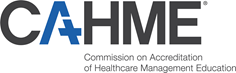 ALL FIGURES DOCUMENT2021 StandardsAll Figures Taken From the HMA & HQS Self-Study Handbooksbased on theCriteria for AccreditationEffective Fall 2021The completed Self-Study Figures and accompanying documents are confidential, and the property of The Commission on Accreditation of Healthcare Management Education (CAHME) and the host University. CAHME requests the agreement of the University to grant access to the Self-Study and accompanying documents to bona fide scholars pursuing projects of potential value to graduate education when specific authority is granted from CAHME.REVISION HISTORYFigure 1: Goals Objectives & Performance Outcomes (Example) – Criterion I.A.2EDUCATIONALFigure 2: Organizational Chart (placing program within the University) – Criterion I.B.2Figure 3: Recruitment Activity Outcomes – Criterion II.A.2Note: Repeat for each degree, or joint degree, Program, as applicable. Figure 4: Characteristics of Newly Enrolled Students – Criterion II.A.2Note: Repeat for each degree, or joint degree, Program, as applicableFigure 5: Distribution of Enrolled Students – Criterion II.A.2Figure 6: Gender of Graduating Students – Criterion II.A.2Figure 7: Race and Ethnicity of Graduating Students – Criterion II.A.2 (Gender, race and ethnicity percentages not applicable to Programs outside of the United States and its Territories) Figure 8: Retention Rate/Time to Graduate Worksheet – Criterion II.A.5  Figure 9: Employment Settings of Program Graduates – Criterion II.A.5Figure 10: Positions Currently Held by Program Graduates during the most recent graduating class and the Self Study AY – if different. – Criterion II.A.5 
You may supplement survey data with data from LinkedIn.  The total number of graduates in this table should equal the number of graduating students in Figure 9, Row E.Figure 11: Graduate Student Salary – Criterion II.A.5Report: Programs should report salary data of each graduating class from the respective designated academic year. Purpose: Income is a key outcomes measure.Data source: each year’s annual survey of graduating students.   Graduates should report estimated annual income to the program.   Income includes signing and other bonuses.  Directions:  Report salary for Fellowships separately from employed job positions.  Round to whole numbers.Report the median Income of each Class.  Median is the 50th percentile. Do not provide the mean or average.FellowshipsJobsFigure 12: Competency Coverage across the Curriculum – Criterion III.A.1Key: e.g.  1 = Beginning Competency; 2=Basic Competency; 3=Professional Competency (as defined by the program).Figure 13:  Courses Offered in Self-Study Year – Criterion III.A.2Describe the typical course of study for full-time and (if different) part-time students in each major degree Program offered.Figure 14: Teaching & Learning Methods - Competency Integration in Health Management Education - Criterion III.B.1Adapted from NCHL (2006): Competency Integration in Health Management Education: A Resource Series for Program Directors and Faculty.  Used with permission.Figure 15: Health Organizations Utilized by Program – Criterion III.B.3                                                                           Figure 16: Teaching & Learning Methods - Competency Integration in Health Management Education - Criterion III.C.1Adapted from NCHL (2006): Competency Integration in Health Management Education: A Resource Series for Program Directors and Faculty.  Used with permission.Figure 17: Summary of Current Program Faculty  - Criterion IV.A.1                                                                      	                                                                                      Figure 18: Faculty by Status (not Full Time Equivalents) – Criterion IV.A.2Figure 19: Faculty by Status (not Full Time Equivalents) – Criterion IV.A.2Figure 20: Gender of Faculty (not Full Time Equivalents)- Criterion IV.A.2Figure 21: Race and Ethnicity of Faculty (United States and US Territories only) – Criterion IV.A.2Figure 22: Listing and Description of Program Research and Scholarship Activity – Criterion IV.B.1 (Aggregate Summary for Self-Study Year and Prior Two Years)Figure 23: Faculty Pedagogical Development Table Template – Criterion IV.C.1Figure 24: Description of Faculty Health Related Community Service and Continuing Education Activities (For Self-Study year only) – Criterion IV.D.1DateSectionDescription2/9/2023Cover Page, Rev History & ToCNew2/9/2023Figure 1Updated with new table from Self-Study2/9/2023Old Figure 23Renamed to Figure 242/9/2023New Figure 23Newly added figure2/9/2023Many figuresFormatting changesEducational Goal #1 - To provide outstanding executives to the healthcare industryEducational Goal #1 - To provide outstanding executives to the healthcare industryEducational Goal #1 - To provide outstanding executives to the healthcare industryEducational Goal #1 - To provide outstanding executives to the healthcare industryEducational Goal #1 - To provide outstanding executives to the healthcare industryEducational Goal #1 - To provide outstanding executives to the healthcare industryPLANPLANDODOSTUDYSTUDYACTWhy is this important? How does it align with your mission, vision, values?TargetMeasurementDate of AssessmentResultsAchievedActions Based on ResultsAll students will achieve at least an 80% score on the comprehensive core competency exam at the end of their studies Score on core competency exam2020-2021100% of our students achieved at least an 80% score on the core competency examYesContinue to monitor and improve.All professors will achieve at least 90% score on didactic core competency knowledge examScore on didactic core competency training exam2020-202192% of our professors achieved a score of at least 80% on the didactic core competency training examNoContinue to work with professors who did not reach the satisfactory score and improve knowledge of core competencies across faculty members.Add another target hereDegree Program: ____________________Degree Program: ____________________Degree Program: ____________________CURRENT AY (if different from Self-Study year)Dates: _______SELF-STUDY AYDates: ______PRIOR AYDates: _____Complete applications receivedApplicants offered admissionTotal applicants enrolled (aka new students enrolled)Degree Program: ____________________Degree Program: ____________________Degree Program: ____________________Degree Program: ____________________Degree Program: ____________________CURRENT AY(if different from Self-Study year)SELF-STUDY AYPRIOR AYStart Date of AY (MM/DD/YY)End Date of AY (MM/DD/YY)Median Entering GPA of Newly Enrolled Students OnlyEnrolled StudentsTotalFull-timePart-timeFirst YearSecond YearThird YearNth year (specify):TOTALCurrent AYDates: __________Self Study AYDates: __________Prior AYDates: __________Male FemaleOther Gender IdentityTotal StudentsCurrent AYDates: __________Self Study AYDates: __________Prior AYDates: __________Hispanic Students (A)Hispanic Students (A)Non-HispanicStudentsAmerican Indian or Alaska NativeNon-HispanicStudentsAsianNon-HispanicStudentsBlack or African AmericanNon-HispanicStudentsNative Hawaiian or Other Pacific Islander:Non-HispanicStudentsWhite or CaucasianNon-HispanicStudentsOther (including more than one races/ethnicities)Non-HispanicStudentsSub-total (B)Unknown Race and Ethnicity (C)Unknown Race and Ethnicity (C)Total Graduating Students (A + B + C)Total Graduating Students (A + B + C)The Retention Rate reflects the percent of students who continued in the program past the “initial period of study”.  Programs should define the “initial period of study” as either the first semester, first quarter, or period that reflects approximately 25% of the total course of study.    This measure reflects how well the program keeps students engaged.   Self-Study year  One year prior  Two years prior  Enter the number of enrolled students in the first semester/quarter/ “initial period of study” in question. (a)  Enter the number of enrolled students who were enrolled in (a) who subsequently re-enrolled in the immediately following semester/quarter/period of the time period in question. (b)  Calculate:  b/a.  Enter as a percentage.  This is the percent of students who continued in the second “period of study” after initially enrolling in the “first period of study”. In no case should this percent be greater than 100%    %  %  %  If the percentage is less than 80 percent, in any year, comment on the percent of students returning.  If improvement is needed, describe the initiatives in place to improve.  The Time to Graduate reflects the variability in the length of time it takes students to graduate in the program.  CAHME examines the median (50th percentile) time to graduate and compares it to the outlier (80th percentile).  This data enables students to understand how long and how much variation occurs in completing the program.  The Time to Graduate reflects the variability in the length of time it takes students to graduate in the program.  CAHME examines the median (50th percentile) time to graduate and compares it to the outlier (80th percentile).  This data enables students to understand how long and how much variation occurs in completing the program.  The Time to Graduate reflects the variability in the length of time it takes students to graduate in the program.  CAHME examines the median (50th percentile) time to graduate and compares it to the outlier (80th percentile).  This data enables students to understand how long and how much variation occurs in completing the program.  The Time to Graduate reflects the variability in the length of time it takes students to graduate in the program.  CAHME examines the median (50th percentile) time to graduate and compares it to the outlier (80th percentile).  This data enables students to understand how long and how much variation occurs in completing the program.  Enter the median (50th percentile) months to graduate for students in the graduating class of the time period in question. Note that this is NOT the mean or average.  (a)  Enter the months to graduate of the student at the 80th percentile in the graduating class of the time period in question. (b)  Calculate (b-a)/a.  Enter as a percentage. This is the amount of time more (expressed as a percent) that it takes for the 80th percentile student to get through the program compared to the median.    %  %  %  Comment on the variability in the time to graduate. If improvement is needed, describe the initiatives in place to improve.  Position#Graduates1st Year Prior to SS Year#Graduates1st Year Prior to SS Year#Graduates2nd Year Prior to SS Year#Graduates2nd Year Prior to SS Year#Graduates  3RD Year Prior to SS Year#Graduates  3RD Year Prior to SS YearPositionCountCountCountCountCountCountNot EligibleAlready Employed in Healthcare and stayed in same position post-graduationNot EligibleInternational student returned home without seeking employmentNot EligiblePursuing other Graduate DegreeNot EligibleTOTAL NOT ELIGIBLE/NOT SEEKING TO BE PLACED (A)Placed StudentsPost-Graduate FellowshipPlaced StudentsHospital/Health SystemPlaced StudentsPhysician PracticePlaced StudentsMilitary Health System or Veterans Health AdministrationPlaced StudentsGovernmental agencies (i.e., local, state & federal agencies)Placed StudentsTrade Association (e.g., AHA, HFMA, ACHE, Blue Cross/Blue Shield Association) Placed StudentsFoundation or Voluntary Agency (e.g., RWJ Foundation, Red Cross)Placed StudentsLong-Term Care Facility Placed StudentsHome Health AgencyPlaced StudentsConsultingPlaced StudentsInsurance/HMOPlaced StudentsInformation Technology/AnalyticsPlaced StudentsPharmaceutical/Biotech/Medical Device CompanyPlaced StudentsNational health organizations (CVS/Aetna, Walgreens, Haven aka Amazon-JP Morgan-Berkshire)Placed StudentsInvestment banking re: healthcare (merger & acquisition, etc.)Placed StudentsVenture Capital or Private EquityPlaced StudentsEmployed outside HealthcarePlaced StudentsEmployed overseas in healthcare (but site is unknown)Placed StudentsOther Placed StudentsTOTAL PLACED (B)Not Placed (C)Not Placed (C)Unknown (D)Unknown (D)Students Eligible to be Placed (E = B + C + D) Students Eligible to be Placed (E = B + C + D) Placement Percentage (B / E)Placement Percentage (B / E)Positions by TypeCurrent AY
(if different from Self Study Year)

Enter dates:___ to ___Self-Study AY

Enter dates:___ to ___Executive Office(e.g. CEO, President, Chief Medical Officer, Chief Information Officer, Chief Operating Officer, Executive Director, Partner, Owner, etc.)Other Executive Management  (e.g. Vice President, Senior Vice President, Executive Vice President, Associate Vice President, Other Executive Management, etc.)Management  (e.g. Director, Manager, Unit Administrator, Practice Manager, etc.)Administrative Staff   (e.g. Senior Analyst, Senior Consultant, Financial Officer, Information Officer, Analyst, Consultant) Clinical Staff(e.g. Registered Nurse, Pharmacist, Physical Therapist, Radiology Technician, etc.)PhysicianEducator / Faculty MemberFellow / InternOther (list)UnknownNot PlacedTotal Graduates Eligible to be Placed (equals Figure 9, Row E)Prior Academic Year(if available)Prior Academic Year(if available)Prior Academic Year
(required)Most Recently CompletedAcademic YearBeginning Date of AYEnd Date of AYMedian incomeNumber of 
reporting graduatesPrior Academic Year(if available)Prior Academic Year
(if available)Prior Academic Year
(required)Most Recently CompletedAcademic YearBeginning Date of AYEnd Date of AYMedian incomeNumber of 
reporting graduatesCompetency(abridged)Required Courses (abridged)Required Courses (abridged)Required Courses (abridged)Required Courses (abridged)Other RequirementsOther RequirementsCompetency(abridged)HSMP 800  Health Care Organization IHSMP 815 Health Services Organizational Management.BIO 701  Design & Analysis of Studies in the Health Sciences Organization IEPI 710  Principles of EpidemiologySummer Admin ResidencyProfessional DevelopmentDomain: Communications & interpersonal effectiveness.Domain: Communications & interpersonal effectiveness.Domain: Communications & interpersonal effectiveness.Domain: Communications & interpersonal effectiveness.Domain: Communications & interpersonal effectiveness.Domain: Communications & interpersonal effectiveness.Domain: Communications & interpersonal effectiveness.Organizational Behavior Theory312Organizational Management32Management of Human Resources & Health Professionals1211Domain: Critical thinking, analysis & problem solvingDomain: Critical thinking, analysis & problem solvingDomain: Critical thinking, analysis & problem solvingDomain: Critical thinking, analysis & problem solvingDomain: Critical thinking, analysis & problem solvingDomain: Critical thinking, analysis & problem solvingDomain: Critical thinking, analysis & problem solvingFinancial  Skills1Project Management1Domain: Management & leadershipDomain: Management & leadershipDomain: Management & leadershipDomain: Management & leadershipDomain: Management & leadershipDomain: Management & leadershipDomain: Management & leadershipPerformance Measurement112Structural Design of Health Care Organizations13121Operations Assessment & Improvement112Information Technology Management & Assessment11Domain: Professionalism & ethicsDomain: Professionalism & ethicsDomain: Professionalism & ethicsDomain: Professionalism & ethicsDomain: Professionalism & ethicsDomain: Professionalism & ethicsDomain: Professionalism & ethicsHealth Care Ethics121Year in ProgramSessionCourse Number & TitleCreditsInstructor(s)DeptStudent Enrollment Program students (non Program)Offered:Online Only (O,)Traditional (T), Blended/Hybrid (B) CORE/REQUIRED COURSESCORE/REQUIRED COURSESCORE/REQUIRED COURSESCORE/REQUIRED COURSESCORE/REQUIRED COURSESCORE/REQUIRED COURSESCORE/REQUIRED COURSESCORE/REQUIRED COURSESYear OneFallHM503 Healthcare Finance3L.GarrowayMGMT15 (4)OELECTIVESELECTIVESELECTIVESELECTIVESELECTIVESELECTIVESELECTIVESELECTIVESLevelTeaching and Learning MethodDefinitionLowerReadingsStudents complete assigned readings in textbook , articles, websites, etc.LowerLecture no mediaProfessor does most of the talking, without any media support.LowerLectures with mediaProfessor does most of the talking, with some sort of media support (e.g. PowerPoint, overheads, video, whiteboards, etc.). Students participate via discussion  that is primarily characterized by students asking clarifying questions, etc.LowerGuest SpeakersIndividual/panel of experts from the field present to student.LowerOnline discussionsStudents actively engage in an online discussion, either synchronous or asynchronous, with the professor and with each other.  Students can stimulate or respond to discussion.LowerClass DiscussionsStudents actively engage in open discussion with the professor and with each other. Students can stimulate or respond to discussion.LowerWeb-based modulesInteractive learning via CD/DVD/Internet that is more than searching for information or reading websites.HigherIn-class PresentationsStudents formally deliver information to the rest of the class in a well-prepared format that required analysis and preparation.HigherCasesStudents actively engage in analyzing a case study to determine causes, implications, strategies etc.  Case analysis is either shared with the class through open and interactive discussion or debate, or students prepare a written case analysis for review and feedback.HigherTeam activitiesThree or more students collaborate as a group to complete one deliverable.HigherSimulation exercisesInteractive learning in which students’ actions significantly affect how the learning unfolds and the subsequent outcomes of the learning.  Simulations may or may not be computer based (e.g. tabletop simulations).HigherExternal Field ExperiencesStudents are placed in non-academic applied or real-world work settings and allowed to learn from the work experience, including externships and internships. Learning outcomes are shared in the academic environment and evaluated.HigherStrategic/Consulting ProjectsStudents actively engage in completing an actual consulting project for a health organization.  Alternatively, students complete an assignment that simulates a realistic project in a health organization.HigherReflective learningStudents complete structured process (e.g. journaling, one-minute response, assessment instruments, weekly reports) to review, understand, analyze, and evaluate their own learning and/or performance.  The evaluation should be based on pre-selected criteria.  In addition, the assessment could include a comparison of their performance assessment with their peers and/or experts in the field.Organization NamePOC Name and TitleLocationUtilization PurposeLevelAssessment MethodDefinitionLowerPre/Post knowledge or skill testingAny formal comparative assessment of the student’s knowledge or skills both before and after a learning intervention.LowerKnowledge Based ExamsAny formal exam that evaluates student knowledge attainment.LowerPapers/reportsStudent generated written work that is part of the learning process or is the final documentation of learning, including research reports, mid-term and or final papers.HigherObservation ChecklistsFaculty or student-generated observational assessment of skills or behaviors; could be completed by self, peers, faculty, or other experts etc.HigherSynthesis & Analysis Based ExamsAny formal exam that evaluates student synthesis, analysis and/or evaluation ability.HigherCase review and feedbackUtilization of a predetermined set of variables/criteria to evaluate case analysis work, and to provide effective suggestions/recommendations for improvement.HigherProject review and feedbackUtilization of a predetermined set of variables/criteria to evaluate case analysis work, and to provide effective suggestions/recommendations for improvement.HigherTeam effectiveness assessmentCriterion-based observational feedback of student behavior (and possibly work products) in team projects.HigherJournalsCollection of reflective writings, either structured or free form, about a topic.HigherExperiential Report/PortfoliosCollection of evidence, prepared by the student and evaluated by the faculty member, to demonstrate mastery, comprehension, application, and synthesis against a standardized assessment rubric.HigherReflective ModelingStandardized techniques to facilitate awareness and evaluation of one’s behavior and to generate plans for improvement, including self, peer, faculty, preceptor or other expert assessment.HigherClass participationActive monitoring, assessment, and feedback focused on the frequency, consistency, and quality of the student’s participation during face to face and online discussions.HigherStrategic or Consulting ProjectsStudents actively engage in completing an actual consulting project for a health organization. Alternatively, students complete an assignment that simulates a realistic project in a health organization.Faculty Name(last, first)Highest degreeearned & yearYearappointed toProgramQualified(academic)/ (practitioner)Faculty(Core)/(Adj)Program responsibilityPercent of renumeration carried in budgetCourses Taught in Self-Study Year (# of credits)Significant Experiences Qualifying the Faculty for Courses TaughtThomassen, RobertPhD, 20102014AcademicCoreTeaching =40%Admin     =50%Research =10%Service    =   0%Non-Program =0%100%HM 502 Management of Healthcare Organizations (3)4 years as Managing Director, Cardiology Associates of Denver Physician PracticeTaught organizational management in graduate program at Big State UniversityThomassen, RobertPhD, 20102014AcademicCoreTeaching =40%Admin     =50%Research =10%Service    =   0%Non-Program =0%100%HM 509 Governance and Ethics in Healthcare (3)8 years COO at Sisters of  HealthStatusCurrent AYDates: __________Self Study AYDates: __________Prior AYDates: __________ProfessorAssociate ProfessorAssistant ProfessorAdjunct FacultyInstructorLecturerClinicalTotalCurrent AYDates: __________Self Study AYDates: __________Prior AYDates: __________Full Time FacultyAll Other FacultyTotal FacultyCurrent AYDates: __________Self Study AYDates: __________Prior AYDates: __________Male FemaleOther Gender IdentityTotal FacultyCurrent AYDates: __________Self Study AYDates: __________Prior AYDates: __________Hispanic Faculty (A)Hispanic Faculty (A)Non-HispanicFacultyAmerican Indian or Alaska NativeNon-HispanicFacultyAsianNon-HispanicFacultyBlack or African AmericanNon-HispanicFacultyNative Hawaiian or Other Pacific Islander:Non-HispanicFacultyWhite or CaucasianNon-HispanicFacultyOther (including more than one races/ethnicities)Non-HispanicFacultySub-total (B)Unknown Race and Ethnicity (C)Unknown Race and Ethnicity (C)Total Faculty (A + B + C)Total Faculty (A + B + C)CoreProgramFacultyCompetitive Grants & ConsultingCompetitive Grants & ConsultingCompetitive Grants & ConsultingCompetitive Grants & ConsultingCompetitive Grants & ConsultingCompetitive Grants & ConsultingPublicationsPublicationsPublicationsPublicationsPublicationsPresentationsPresentationsPresentationsCoreProgramFacultyGrantsAwarded As PIGrantsAwarded As PIGrantsAwarded with other PIGrantsAwarded with other PIContractsawardedContractsawardedBooks/chaptersPublishedMonographspublishedMonographspublishedJournal articlespublishedReviewsperformedPaperPresentationsInvited lectures/ presentationsInvited lectures/ presentationsCoreProgramFaculty#$#$######### John SmithTOTALSFACULTY  PLAN  PLAN  DO  STUDY  ACT  Faculty Name  Faculty Goals  Learning opportunities
(trainings, workshops, professional affiliations, research, etc.)  Date  How did faculty apply their learnings to their classroom, community, or healthcare field as a healthcare field educator?  Evaluation Tools  What outcomes are achieved?  Sarah Winston, PhD  Goal #1: To understand the extent to which the COVID-19 pandemic has influenced the role of healthcare management workers  ACHE Congress 3/2023 session on impact of COVID 19.  AUPHA Annual Meeting 6/2023.  Session on epidemiological evaluation of disease.  NCHL Conference: Healthcare: managers and the pandemic: how to adapt to the COVID-19 world? 11/2022  Dr. Winston incorporated her learning by introducing a new section in her syllabus dedicated to discussing COVID-19, the history of pandemics, and how to deal with them as healthcare managers.  Knowledge Assessment score from LMS tests  Knowledge scores of students on COVID-19 increased 35%  Sarah Winston, PhD  Goal #2: Stay up to date on new healthcare software used by hospitals and private practices  HIMSS 2021: Healthcare software: what is on the horizon in 2023?  7/2022  Dedicated a class session with an outside speaker to discuss different software that students may need to use in future positions at healthcare settings  Student Assigned Coursework  Student paper of the software tools they would use in the position that they have set as a goal.  Faculty #2 Faculty #3 FacultyHealth Related Community Service ActivitiesProfessional Affiliations / Continuing Education